3 pages total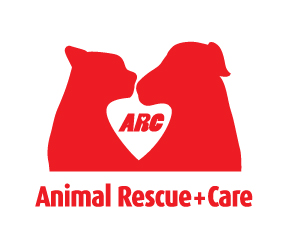 A.R.C - Animal Rescue & Care                                                         Thao Dien, Ho Chi Minh CityEmail: arcpets@gmail.comWebsite: www.arcpets.comFacebook: A.R.C. Saigon (Animal Rescue & Care)Adoption Application	Adoption fee for a cat/kitten is 700,000VND        Adoption fee for a dog/puppy is 1,000,000VND           Please remember that adopting an animal is a SERIOUS commitment. Animals may take several weeks to months to settle into their new environment. They cost money and require lots of attention and love. Please, seriously consider your decision to adopt. Sadly, too many animals are adopted and returned simply because folks didn’t think adoption through enough.It is A.R.C´s responsibility to place the animals that we rescue into an environment compatible with their needs and to ensure their adoption is in the best interest of both the animal and the adopter.  As such, please answer all questions carefully and completely.Background information:Name:__             __Email:_______ ___________________Adress:____ _______________Occupation:___ _______(Mobile)____________________Email: ___________________________________________________________________________How did you hear about ARC?________ ____________________________Questionnaire 1. What experience do you have with animals (pets, breeding, training, etc.)? ___________ 2. What type of building do you live in? House  Apartment  Other_____________________________If apartment, what floor do you live on?______________3. If you are renting, do you have permission (written or verbal) from the landlord to allow pets in your home? Yes  No4. Where will the animal be housed during the day and the night?_______5. If you have children, will you teach them how to behave with the pet?  Yes  No6. Do we have permission to visit your home?  Yes  No7. Do you currently have any pets?  Yes   No(If yes, please give the following  details: How many pets, species, breed, age, gender, ______________________________________________________________________________8. Are these pets up to date on vaccines? Are they spayed / neutered?     Yes  No_________________________________________________________________________________9. Have you owned any pets in the last ten years, other than those listed above? x Yes  No                                   (If yes, please give the following details: Species, breed, reason for death, euthanized/surrendered/lost)___ __________________________________10. Will you have primary responsibility for the pet?  Yes  No    If no, who will have responsibility for the pet? _______________________________________________________________________________________11. Will the animal be left alone at home?  Yes  No (If yes: For _______ hrs / day). 12. What will happen to the animal when you go away for vacation, etc?_____ ________________________13. What kind of diet will you provide for the animal? ____14. Are you willing to take the responsibility for the pet for the next 10-20 years?  Yes  No15. What provisions will you make for the pet should you become unable to care for it? ________________ 16. Do you agree to contact ARC Saigon immediately in case you are no longer able to keep your pet? Yes  NoFOR DOGS ONLY:17. Are you willing to walk your dog every day at least 2 times for 30mins each walk?  Yes  NoPlease note: a garden should not replace daily walks!18. Are you willing to housetrain the dog?    Yes  NoFOR CATS ONLY:20. Do you agree to keep cats indoors at all times and protect them from falls out of windows or from balconies, by either screening windows and balconies or keeping doors and windows closed? Yes  NoIn certain cases (ie. abuse, neglect, etc) ARC Saigon reserves the right to take the pet away from the new owner.All of the information I have given is true and complete. This pet will reside in my home as a pet. I will provide it with quality dog/cat food, plenty of fresh water, indoor shelter, affection, annual physical examination and vaccinations under the supervision of a licensed Vet._________________________________________________________________________________________Name of applicant		Signature		 Date ARC ADOPTION CONTRACT(to be filled in only when animal has been chosen)ANIMAL NAME:_________________________ASM NR:____________________(    ) DOG   (    ) CAT (    )MALE (    ) FEMALE FULL DESCRIPTION (BREED, COLOR, SIZE, AGE, FIXED):_____________________________________________________________________________________I, _____________________________________________, hereafter referred as the adopter, hereby agree that the above-described animal is being adopted by me solely as a pet for myself and/or my immediate family. I agree that I will not sell, give away or otherwise dispose of said animal to any person(s), dealer, retailer, auction, institute or any other entity for any reason. If at a later date I am unable or unwilling to keep this pet, I agree to first contact ARC (Animal Rescue and Care) and give them the option to reclaim said pet at no charge. I hereby agree to care for the above-described pet in a humane and responsible manner and to provide it with clean and adequate shelter, food, water and veterinary care. I further agree that said pet shall reside inside my home and shall not be allowed to roam freely. I hereby agree that this pet shall wear a collar or harness with identification tags at all times.I hereby agree that the adoption donation fee of  VND ______________ helps to cover some of the veterinarian expenses of raising and caring for the animal and is not refundable after a trial period of 14 days. I hereby agree that future vet services ARC agrees to pay for (vaccinations, spay/neutering) must be completed within 6 months of the date of adoptions, otherwise ARC will not pay for them anymore.I hereby understand and agree that the ARC makes no representations or warranties, expressed or implied, about the above mentioned animal's temperament and is hereby absolved from any liability for future damages or injuries caused by said animal. I also understand and agree that ARC further gives no guarantees, expressed or implied, of the suitability of the animal to the adopter and/or his family. I certify that all statements made by me on this adoption agreement are true and correct. I agree that ARC has the right to confiscate the above described animal in the event that any statements made by me are found to be false. ADOPTER’S SIGNATURE:________________________DATE:  ____/_____/_______ WITNESS SIGNATURE :___________________________ DATE: _____/_____/________Note: the adoption fee is a nominal amount. ARC covers worming, vaccination and neutering costs of approximately VND 1.5 million to VND 2.1 million for a healthy cat, VND 1.5 million to VND 3 million for a healthy dog. Animals with health issues will also have had additional costs covered by ARC, with support from Saignon Pet Clinic. Additional donations are always appreciated.